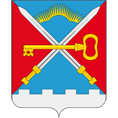 ПОСТАНОВЛЕНИЕ АДМИНИСТРАЦИИ СЕЛЬСКОГО ПОСЕЛЕНИЯ АЛАКУРТТИ КАНДАЛАКШСКОГО РАЙОНАот 01.02.2018                                                                                                                        № 9О внесении изменений в приложение №2 утвержденного  постановлением администрации сельского поселения Алакуртти кандалакшского района от 06.06.2017 №65 « Об утверждении Положения «О жилищной комиссии при администрации сельского поселения Алакуртти Кандалакшского района»( в ред. от 17.12.2018 №178)В соответствии с Жилищным кодексом Российской Федерации, Федеральным законом от 6 октября 2003 года № 131-ФЗ «Об общих принципах организации местного самоуправления в Российской Федерации», руководствуясь Уставом сельского поселения Алакуртти Кандалакшского района,п о с т а н о в л я ю:1. Внести изменения в приложение №1 утвержденного постановлением  администрации сельского поселения Алакуртти кандалакшского района от 06.06.2017 №65 «Об утверждении Положения «О жилищной комиссии при администрации сельского поселения Алакуртти Кандалакшского района» и изложить его в новой редакции.2. Внести изменения в приложение №2 утвержденного постановлением  администрации сельского поселения Алакуртти кандалакшского района от 06.06.2017 №65 «Об утверждении Положения «О жилищной комиссии при администрации сельского поселения Алакуртти Кандалакшского района» и изложить его в новой редакции.            3. Опубликовать настоящее постановление в информационном бюллетене «Алакуртти – наша земля» и разместить на официальном сайте администрации».4. Контроль исполнения настоящего постановления оставляю за собой.И.о. главы администрациисельского поселения Алакуртти                                                                      Ю.В. Жидзик

Приложение № 1к постановлению администрации сельского поселения Алакуртти от 01.02.2019 №9ПОЛОЖЕНИЕ о жилищной комиссии при администрации сельского поселения Алакуртти Кандалакшского района 
1. Общие положения1.1. Жилищная комиссия (далее - Комиссия) создается при Администрации сельского поселения Алакуртти Кандалакшского района  (далее по тексту – Комиссия) является коллегиальным совещательным органом, созданным с целью объективного рассмотрения вопросов по обеспечению жилой площадью жителей муниципального образования сельское поселение Алакуртти Кандалакшского района  (далее – с.п. Алакуртти) в соответствии с полномочиями органа местного самоуправления по обеспечению условий для осуществления жителями с.п. Алакуртти прав на жилище. Персональный и численный состав комиссии утверждается постановлением администрации сельского поселения Алакуртти. 1.2. В своей деятельности Комиссия руководствуется Конституцией Российской Федерации, Жилищным кодексом Российской Федерации, Федеральным законом от 06.10.2003 № 131-ФЗ «Об общих принципах организации местного самоуправления Российской Федерации», законодательством Российской Федерации и Мурманской области, нормативными правовыми актами органов местного самоуправления муниципального образования сельское поселение Алакуртти и настоящим Положением.2. Полномочия жилищной комиссии2.1. В компетенцию Комиссии входит рассмотрение вопросов:- о принятии на учет граждан, нуждающихся в жилых помещениях, предоставляемых по договору социального найма;- об отказе в принятии на учет граждан в качестве граждан, нуждающихся в жилых помещениях, предоставляемых по договору социального найма;- о снятии с учета граждан, состоящих в качестве граждан, нуждающихся в жилых помещениях, предоставляемых по договорам социального найма;- о предоставлении жилых помещений по договору социального найма гражданам, состоящим на учете в качестве малоимущих граждан, нуждающихся в жилых помещениях;- о включении жилого помещения в специализированный жилищный фонд с отнесением такого помещения к определенному виду специализированных жилых помещений, исключение жилого помещения из указанного фонда;- о предоставлении гражданам жилых помещений муниципального жилищного фонда, в том числе по договорам найма специализированного жилого помещения, договора найма жилых помещений;- о предоставлении гражданам, проживающим в аварийном жилищном фонде, признанном непригодным для проживания на территории муниципального образования сельского поселения Алакуртти на условиях договора социального найма, предоставления собственникам жилых помещений других жилых помещений исходя из рыночной стоимости жилья;- о рассмотрении заявлений и обращений граждан, предприятий, организаций и учреждений различных форм собственности по жилищным вопросам.3. Права и ответственность Комиссии3.1. Комиссию возглавляет председатель Комиссии.3.2. Председатель Комиссии руководит деятельностью Комиссии и несет персональную ответственность за выполнение возложенных на Комиссию задач. Председатель ведет заседание Комиссии, определяет дату, место и время проведения заседаний.
3.3. В случае отсутствия члена Комиссии его обязанности исполняет лицо, замещающее его по должности.3.4. Персональный состав комиссии утверждается постановлением Главы администрации сельского поселения Алакуртти.3.5. Заседания комиссии проводятся по мере необходимости, но не реже одного раза в месяц. Заседание комиссии правомочно, если на нем присутствует не менее 2/3 от установленного состава общественной комиссии.3.6. Комиссия правомочна решать вопросы, отнесенные к ее компетенции, если на заседании присутствуют не менее половины ее членов. Решения Комиссии принимаются большинством голосов членов Комиссии, принимающих участие в заседании. При равенстве голосов решающим является голос председателя Комиссии.3.7. По рассматриваемым вопросам Комиссия принимает решения путем открытого голосования простым большинством голосов от числа присутствующих членов Комиссии.
3.8. Члены Комиссии имеют право выражать особое мнение по рассматриваемым вопросам, которое заносится в протокол или приобщается к протоколу в письменной форме.3.9. Секретарь Комиссии осуществляет работу по организации и проведению работы заседаний. Секретарь комиссии обеспечивает подготовку документов к заседанию комиссии, уведомляет членов комиссии не менее чем за сутки о месте и времени проведения заседания комиссии, ведет протоколы заседания.В состав Комиссии входят:- Глава администрации сельского поселения Алакуртти - председатель Комиссии;- сотрудники Администрации сельского поселения Алакуртти;-  депутаты Совета депутатов;- сотрудники подведомственной администрации сельского поселения Алакуртти организации – МКУ «Многофункциональный центр Алакуртти»- представители организаций, предприятий и учреждений, расположенных на территории муниципального образования сельское поселение Алакуртти, ходатайствующие по существу рассматриваемого вопроса.- сотрудники Администрации муниципального образования Кандалакшский район.3.10. Предложения Комиссии оформляются протоколом, визируются председателем, подписываются секретарем.3.10.1. Протокол ведет секретарь Комиссии во время заседания. В протоколе указываются:- наименование Комиссии, дата и место проведения заседания;
- количество членов Комиссии и список присутствующих на заседании;
- перечень и краткое содержание рассматриваемых вопросов, принятые по ним решения; - особое мнение членов Комиссии по конкретным рассматриваемым делам.
3.10.2. Учет и хранение протоколов заседания Комиссии обеспечивает секретарь Комиссии. Заинтересованные лица имеют право ознакомиться с протоколом заседания Комиссии в части, которая не затрагивает права, свободы и законные интересы других лиц.Приложение № 2к постановлению администрации сельского поселения Алакуртти от 01.02.2019 №9Состав жилищной комиссии при администрации сельского поселения Алакуртти Кандалакшского районаПредседатель комиссии: исполняющий обязанности главы администрации сельского поселения Алакуртти Кандалакшский район – Ю.В. Жидзик;Секретарь комиссии: специалист МКУ «МЦ Алакуртти» - Ю.С. Иванова.Члены комиссии:1. А.П. Самарин – глава сельского поселения Алакуртти2. А.О. Владимиров – депутат Совета депутатов сельского поселения Алакуртти3. В.О. Шевелев – И.о. директора МКУ «МЦ Алакуртти»4. В.Б.  Бирибкин – Начальник отделения ФГКУ «Северрегионжилье»5. Г.Н. Егорова – главный специалист Комитета имущественных отношений и территориального планирования администрации муниципального образования Кандалакшский район6. Представитель в/ч34667- по согласованию.